Nom Complét : Houssam Eddine Mandli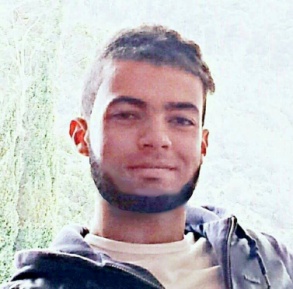 Adresse : El Jadida, Rue London n°7Date de Naissance: 09/04/1995 Téléphone: 06 75 11 34 58Véhicule : Permis Bmandlihoussam95@hotmail.com l mandlihoussam95@gmail.comFORMATION                                                         Baccalauréat +2Diplôme Génie Civil option Technicien Spécialisé Conducteur de Travaux Publics à (Tétouan)Diplôme Baccalauréat option SVT à (El Jadida)	EXPERIENCES PROFESSIONNELLESStages :2 Ans : Stage dans la Société SCEEGEC Divers Chantiers à (El Jadida)1 Mois : Stage dans une Société  d’Architecture à (El Jadida) 5 Mois : Stage dans la Société 3Sinvest à (El Jadida)Au cours du Stage                                           Mission :Gérer la Main d’œuvre au niveau du ChantierEtablir les Métrés (Béton – Coffrage – Remblai – Déblai – Ferraillage – Peinture …)Mettre le Pointage, l’Etudes de Prix et les Dessins de BâtimentsContrôler et Guider les Traceurs du Coffrages Contrôler les Travaux des différentes opérations ImmobilierMettre en place les Plannings des Travaux et Calculer le Béton ArméRemplir les Fiches des stocks d’Entreprise Procéder aux différentes réceptions exigées par le Maitre d'œuvre  LANGUESArabe : Langue Maternelle                     Français : Très Bien                    Anglais: MoyenINFORMATIQUELogiciels : Word, Excel, Outlook, Gmail, Microsoft One Drive, Microsoft Office+ PDF, Skype, AutoCAD ,Photoshop, Google Maps , Montage, Gestion de Stock …CENTRES D’INTERETSTravail, Football, Natation, Voyage, Film, Lecture, Dessin, Jeux, Science de vie et terre …